Education30 Hour funding: If you child is 3 before 1st April 2020 and you are eligible for 30 hours please log in to the HMRC website, make a claim and forward your 30 hour code to me before 31st March 2020.  No late validations are accepted by Services for Young Children.  Anyone requiring additional time from April please let me know asap so that I can begin to allocate hours for the summer term. 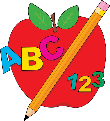 Although we are in the Spring Term we will not be breaking up for the two week Easter Holiday until Monday 6th April 2020 which from a funding view is after the first week of the Summer Term!  Therefore, those children who are 3 before 1/4/20 will be entitled to 15 hours government funding and may wish to attend for additional hours.Health and SafetyCovid-19 (Coronavirus): Please ensure you check the posters displayed within our entrance area for guidance for schools and education settings. Refer to www.nhs.uk/coronavirus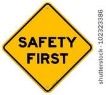 Please ensure that you encourage your child to wash their hands regularly, sneeze into a tissue, bin it and wash their hands thoroughly after use.  If possible, wipe down surfaces and use an anti-bacterial hand gel.Please ensure you apply anti-bacterial hand gel to you and your child before entering pre-school.  Hand gel will be available within the office.If you or your child comes into contact with someone with the virus you must inform us immediately.  You will not be able to attend pre-school and we may be forced to close.  We are following the national advice and the pre-school is operating as normal, should the situation change or we are given different advice, we will communicate this to you.Health and SafetyCovid-19 (Coronavirus): Please ensure you check the posters displayed within our entrance area for guidance for schools and education settings. Refer to www.nhs.uk/coronavirusPlease ensure that you encourage your child to wash their hands regularly, sneeze into a tissue, bin it and wash their hands thoroughly after use.  If possible, wipe down surfaces and use an anti-bacterial hand gel.Please ensure you apply anti-bacterial hand gel to you and your child before entering pre-school.  Hand gel will be available within the office.If you or your child comes into contact with someone with the virus you must inform us immediately.  You will not be able to attend pre-school and we may be forced to close.  We are following the national advice and the pre-school is operating as normal, should the situation change or we are given different advice, we will communicate this to you.Dates for DiaryWorld Book Day Friday 6th March 2020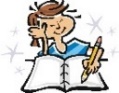 Last Day of Term Friday 3rd April 2020.Summer Term first day of Summer Term is Monday 20th April 2020.  However, those claiming EYE funding the changes will take effect from 1st April 2020 at the end of the school Spring Term.A calendar of opening times can be found on our web site www.saplingspreschool.co.uk under ‘Our Week’. GeneralGloves and Hats: As the weather is now getting colder please ensure that your child has gloves and a hat when appropriate.  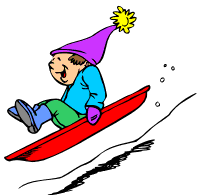 Please put gloves in their coat pockets or down sleeves so that they can find them.GeneralGloves and Hats: As the weather is now getting colder please ensure that your child has gloves and a hat when appropriate.  Please put gloves in their coat pockets or down sleeves so that they can find them.PlanningThis half term we will look at: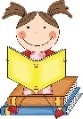 SpaceSt David’s Day 1st March (2nd & 3rd)World Book Day 6th March (dressing up as book character 4th, 5th & 6th March)Sport Relief 9th-13th March (dress in sports gear)Mother’s Day 22nd MarchSpringEasterPre-School Closures Adverse Weather: In the event of severe weather please check our website and Facebook for updates of opening hours.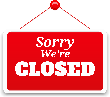 Should we be forced to close as a result of Covid-19 this will also be communicated through our website and facebook.With thanks, Carol and The Saplings’ TeamPre-School Closures Adverse Weather: In the event of severe weather please check our website and Facebook for updates of opening hours.Should we be forced to close as a result of Covid-19 this will also be communicated through our website and facebook.With thanks, Carol and The Saplings’ Team